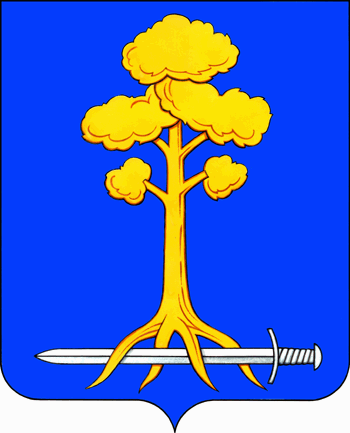 МУНИЦИПАЛЬНОЕ ОБРАЗОВАНИЕСЕРТОЛОВCКОЕ ГОРОДСКОЕ ПОСЕЛЕНИЕВСЕВОЛОЖСКОГО МУНИЦИПАЛЬНОГО РАЙОНАЛЕНИНГРАДСКОЙ ОБЛАСТИАДМИНИСТРАЦИЯР А С П О Р Я Ж Е Н И Е18 июля 2022 г.   								№  114г. СертоловоВ целях предупреждения распространения новой коронавирусной инфекции (COVID-19), в соответствии с Постановлением Правительства Ленинградской области от 28.05.2021 года № 306 «О внесении изменений в постановление Правительства Ленинградской области от 13 августа 2020 года № 573 «О мерах по предотвращению распространения новой коронавирусной инфекции (COVID-19) на территории Ленинградской области и признании утратившими силу отдельных постановлений Правительства Ленинградской области»,  распоряжением администрации МО Сертолово от 28.12.2021 г. № 192 «Об утверждении Перспективного (годового) плана работы администрации муниципального образования Сертолово Всеволожского муниципального района Ленинградской области на 2022 год», руководствуясь методическими рекомендациями МР 3.1.0276-22, оперативного штаба по реализации мер профилактики и контроля за распространением коронавирусной инфекции на территории муниципального образования Сертолово Всеволожского муниципального района Ленинградской области (протокол № 56 от 31.05.2022):Возобновить с 20.07.2022 г. прием граждан в соответствии с графиком приема граждан структурными подразделениями администрации МО Сертолово, утвержденным распоряжением администрации МО Сертолово от 28.12.2021 г. № 192 «Об утверждении Перспективного (годового) плана работы администрации муниципального образования Сертолово Всеволожского муниципального района Ленинградской области на 2022 год».Сотрудникам администрации МО Сертолово проводить прием граждан с рекомендованными мерами защиты.Структурным подразделениям организовать контроль прихода и приема граждан. Посетители с признаками инфекционного заболевания и температурой 37 градусов и выше специалистом структурного подразделения не принимаются.Рекомендовать работникам использовать средства индивидуальной защиты органов дыхания при приеме посетителей.Отделу административного обеспечения и информатизации:- организовать установку домофонной видеосвязи для распределения потока посетителей к принимающему специалисту;- обеспечить условия для гигиенической обработки рук с применением кожных антисептиков;- проводить ежедневную уборку помещений в конце рабочего дня, а также уборку по окончанию приемного дня с использованием дезинфицирующих средств варулицидного действия;- проводить профилактическую дезинфекцию помещений администрации немедленно при возникновении угрозы заболевания с целью предупреждения проникновения и распространения возбудителя заболевания в администрации МО Сертолово. Главному специалисту по кадровой работе юридического отдела администрации МО Сертолово довести данное распоряжение до  каждого работника администрации МО Сертолово под роспись.Председателям комитетов администрации МО Сертолово довести данное распоряжение до каждого работника комитета под роспись.Признать утратившим силу:- распоряжение администрации МО Сертолово от 16.11.2020 г. № 148 «О мерах по профилактике новой коронавирусной инфекции (COVID-19) в администрации МО Сертолово»;- распоряжение администрации МО Сертолово от 17.03.2021 г. № 52 «О внесении изменений в распоряжение администрации МО Сертолово от 16.11.2020 № 148 «О мерах по профилактике новой коронавирусной инфекции (COVID-19) в администрации МО Сертолово»;- распоряжение администрации МО Сертолово от 21.04.2021 г. № 103 «О мерах по профилактике новой коронавирусной инфекции (COVID-19) в администрации МО Сертолово»;- распоряжение администрации МО Сертолово от 03.06.2021 г. № 96 «О внесении изменений в распоряжение администрации МО Сертолово от 16.11.2020 № 148 «О мерах по профилактике новой коронавирусной инфекции (COVID-19) в администрации МО Сертолово».Контроль за исполнением данного распоряжения возложить на первого заместителя главы администрации Н.И.Рудь.Глава администрации						Ю.А.ХодькоО режиме работы администрации